Per l’anno scolastico______________ nella classe ______________ si propone l’adozione del testo: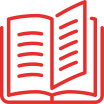 Laura ValdiserraQUA LA ZAMPA - METODO TUTTO MAIUSCOLOA.Mondadori ScuolaConfigurazione:Classe 1a Qua la zampa! – METODO TUTTO MAIUSCOLO 9791220408998 prezzo ministerialeClasse 2a Qua la zampa!				     9791220409155 prezzo ministerialeClasse 3a Qua la zampa!				     9791220409230 prezzo ministerialePerché propongo di adottare QUA LA ZAMPA! – METODO TUTTO MAIUSCOLOI libri hanno un metodo chiaro, accattivante e inclusivo.I volumi hanno una storia appositamente scritta da Anna Vivarelli che fa da sfondo integratore a italiano e matematica. La storia di Peo e Pat dà ampio spazio al dialogo ed è adatta per essere raccontata e trasformata in scenette. L’uso del fumetto per la parola bersaglio aiuta nell'esposizione orale e a immedesimarsi nelle diverse emozioni. Ogni lettera è presentata in 4 pagine. Ogni due lettere attività di rinforzo e riepilogo. Per ogni gruppo di lettere pagine Diversamente per una didattica multisensoriale adatta a tutti i tipi di intelligenze. Attività ludiche, GIOCHIAMO, per imparare divertendosi.Il progetto è accompagnato da un Quaderno dei primi giorni che indaga e consolida in maniera giocosa e vicina all’approccio della scuola dell’infanzia i prerequisiti per affrontare la Primaria.Il Metodo TUTTO MAIUSCOLO, con il Quaderno dello stampato e del corsivo, consente di gestire, in modo graduale e in linea con l’andamento dell’apprendimento, il passaggio maiuscolo – minuscolo – corsivo.Sono presenti numerose attività di Arte, Musica ed Educazione motoria integrate nelle pagine con esercizi stimolanti. Nelle letture, nei tre anni, trova posto una proposta di musica del Maestro Libero, che permette un approccio alla musica divertente e stimolante.Un attento percorso di arte in classe 2a e 3a presenta proposte per conoscere ed approfondire l’arte e il suo linguaggio specifico.Il libro accompagna il percorso di valutazione grazie a verifiche in itinere; in classe 2a allenamento per le Prove INVALSI; Il volume di matematica di classe 1a presenta i numeri con materiali diversificati. Per ogni numero: presentazione con le mani, con i mattoncini, con il “calcolatore”, con la scrittura e ricaduta nella realtà;Giochi di manipolazione con i mattoncini Lego, motivanti, coinvolgenti e inclusivi, curati dagli esperti di Bricks4kidz, aiutano a imparare la matematica e sviluppare le STEAM. Le discipline di classe sono state curate da specialiste del gruppo ADMaiora che gestisce numerosi musei in Italia; le pagine speciali Detective della scienza, sono frutto di una collaborazione con il CICAP, Comitato Italiano per il Controllo delle Affermazioni sulle Pseudoscienze, nato nel 1989 per iniziativa di Piero Angela.Il corso mi offre la possibilità di integrare nella didattica, grazie a La lettura al centro, la lettura di libri per ragazzi e l’approfondimento con schede didattiche e incontri con gli autori.In digitale un Quaderno per le verifiche periodiche e l’autovalutazione, con attività sfidanti in situazioni non note (Nuova sfida).